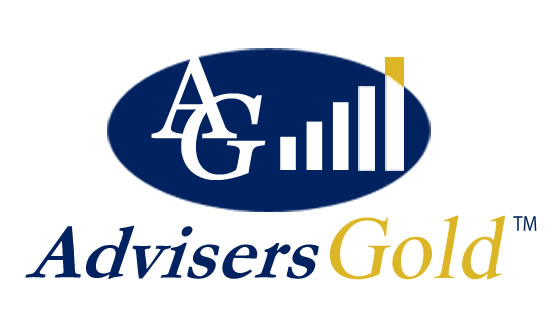 FinRepsm WEALTH ADVISERS PROFESSIONAL LIABILITY COVERAGE APPLICATIONCLAIMS MADE AND REPORTED COVERAGE – PLEASE READ ALL POLICY PROVISIONSNOTICE:  EXCEPT AS MAY BE OTHERWISE PROVIDED HEREIN, THE COVERAGE OF THIS POLICY IS LIMITED TO LIABILITY FOR COVERED ACTS COMMITTED SUBSEQUENT TO THE RETROACTIVE DATE, IF APPLICABLE, FOR WHICH CLAIMS ARE FIRST MADE AGAINST YOU WHILE THE POLICY IS IN FORCE AND WHICH ARE REPORTED TO US NO LATER THAN SIXTY (60) DAYS AFTER THE TERMINATION OF THIS POLICY.  THE COVERAGE OF THIS POLICY DOES NOT APPLY TO CLAIMS FIRST MADE AGAINST YOU AFTER THE TERMINATION OF THIS POLICY UNLESS, AND IN SUCH EVENT ONLY TO THE EXTENT, AN EXTENDED REPORTING PERIOD OPTION APPLIESPlease fully answer all questions in ink.  Complete all sections, including the appropriate supplements.  If space is inadequate to answer all questions in full, please provide details on a supplemental sheet of paper.Throughout this application the words “you” and “your” refer to the applicant herein and any subsidiary, partner, officer, director, member, covered independent contractor or employee of the applicant.  The words "we", "us" and "our", refer to the insurance company to which this application is made.New York policyholders: This policy is written on a claims-made basis and unless otherwise states on the Declarations Page, contains no coverage for claims arising out of incidents, occurrences or alleged wrongful acts which took place prior to the retroactive date stated on the Declarations Page.  This policy covers only claims actually made against the insured while the policy remains in effect and all coverage under the policy ceases upon the termination of the policy, except for the Automatic Extended Reporting Period coverage, unless the insured purchases Additional Extended Reporting Period coverage.There may be coverage gaps that may arise upon expiration of such extended reporting period.  During the first several years of the claims-made relationship, claims-made rates are comparatively lower than occurrence rates, and you can expect substantial increases, independent of overall rate level increases, until the claims-made relationship reaches maturity.  The premium charged for the Additional Extended Reporting Period coverage is based on a percentage of the premium stated herein and provides a variety of additional time periods in which to report claims.WARNING – COLORADO, FLORIDA, HAWAII, KENTUCKY, LOUISIANA, MAINE, NEW JERSEY, NEW MEXICO, NEW YORK, OHIO, OKLAHOMA, PENNSYLVANIA, VIRGINIA AND WASHINGTON RESIDENTS ONLY.Any person who knowingly and with intent to defraud any insurance company or other person files an application or supplemental application, questionnaire or similar document for insurance or statement of claim containing any materially false information or conceals for the purpose of misleading, information concerning any fact material thereto commits a fraudulent insurance act which is a crime and may be subject to fines and confinement in prison (for New York residents only: and shall also be subject to a civil penalty not to exceed five thousand dollars and the stated value of the claim for each such violation).  (For Colorado residents only: Any insurance company or agent of an insurance company who knowingly provide false, incomplete or misleading facts or information to a policyholder or claimant for the purpose of defrauding or attempting to defraud the policyholder or claimant with regard to settlement or award payable from insurance proceeds shall be reported to the Colorado Division of Insurance with the Department Regulatory Authority Agencies). (For  residents only:  For your protection,  law requires you to be informed that presenting a fraudulent claim for payment of a loss is a crime punishable by fines or imprisonment, or both).  (For Louisiana residents only:  Any person who knowingly presents a false or fraudulent claim for payment of a loss or knowingly presents false information in an application for insurance is guilty of a crime and may be subject to fines and confinement in prison).  (For  residents only: It is a crime to knowingly provide false, incomplete, or misleading information to an insurance company for the purpose of defrauding the company. Penalties include imprisonment, fines, and denial of insurance benefits).1.	Name of Applicant:	     	(attach a copy of the firm’s current letterhead)	Contact:	     		E-mail Address:	     	Mailing Address:	     	Telephone #:	     		Fax #:	     			URL:	http://     		    Date Established:	     	Individual: 	 Corporation: 	Partnership: 	LLC/LLP: 	  Other:      	Parent Organization (None ): 		2.	List any subsidiary, predecessor, acquired or merged firms for which coverage is requested:	Name of firm:	Date of formation or	# of professional staff 	% of firm annual billings		Transaction:	that joined you:	assigned to you:3.	List all investment advisers who are employed (W-2) and Independent Contractors (1099) that work solely on behalf of the Named Applicant.  Accounting firms should list only those that provide financial planning/investment advisory services.  Independent Contractors (1099) that provide services independent of the named applicant are not covered under policy and require separate applications or, if requested, may be added as additional insureds.Are any of your investment advisers also registered representatives for a Broker-Dealer?   Yes   NoIf “yes”, please provide the name of the Broker-Dealer and attach evidence of separate insurance coverage.5.	List the names of any independent contractors (non-employees) giving investment advice on your behalf: None  Do you want coverage for the listed independent contractors? 	 Yes   No6.	Provide gross annual revenues derived from financial planning, advisory activities, commissions and/or product sales. Do not include professional accounting services revenues unless you require coverage for tax preparation work.7.	CONFLICTS OF INTEREST	(a)	Do you:(b)	Do any of you have an ownership or act as a director, officer, an employee or act in any position of control for any organization in which clients are solicited to invest? 	 Yes   No(c)	Is any person proposed for insurance under this application a director, an officer, an employee, or in a position of control for any organization or enterprise including all subsidiaries and affiliates which is also an advisory client?			Yes   No (d)	Are you or any or your partners, officers, directors, employees or associated professionals a CPA?		Yes   No	If “Yes”, do any such persons perform attest work/consulting services for any accounting client who is an advisory client? 	 Yes   NoIf you respond “Yes” to any of the questions in 7 above, please provide details on a separate sheet.8.	Do you use a Compliance Attorney or Consultant? 	 Yes   No	If “Yes” provide name of individual:	9.	Provide professional services by approximate percentage (must add to 100%):10.	As an advisor, do you provide advice on, recommend or use alternative investments?  	 Yes   No	If “Yes” provide the percentage of your total practice advice and/or portfolio use that the following alternative investments represent to the total advice and/or assets managed. Do not include investments that are used within a mutual fund.11.	Do you receive commissions?	 Yes   No	If Yes, provide a breakdown of total commission income by percent. Must equal 100% 12.	Please provide a breakdown of the types of investments that in the past 12 months you have sold to clients, or about which you have provided advice to clients13.	What percentage of your revenue is derived from professional entertainers, celebrities, athletes and musicians?                          .                       %    If ZERO, check here 14.	Do you provide personal management services (e.g. sports management or bill paying, etc.) to any 	professional entertainers, celebrities, athletes and musicians? 	 Yes   No15. Is any advisory client an investment company (mutual fund), REIT, limited partnership or private placement?	Yes   NoIf “Yes” provide details on a separate sheet.    If “Yes”, do you agree to notify the insurance companywithin thirty (30) days if you commences to provide advisory services to such a client? 	 Yes   No16.	Do you have an employee dishonesty insurance policy or bond, which covers theft of client funds?  Yes   No17.	Have you or any associated professional ever:  If “Yes” provide details on a separate sheet.18.	Are you associated with, or consult, with any Broker-Dealer, Investment Adviser or Investment Manager that does not use an independent third party as a custodian for investment funds.	 Yes   NoIf “Yes” provide details on a separate sheet.19.	During the last three (3) years have you or any affiliate been involved in, or presently 	considering or contemplating any merger, acquisition, divestiture or significant change in principal?	 Yes   NoIf “Yes” provide details on a separate sheet.20. Do you act as advisor or consultant for any Taft-Hartley, , or Governmental employee 	benefit plan? 	 Yes   No If “Yes” attach a list of accounts and assets.21.	(a)	Number of accounts lost in the last twelve (12) months: _______	(b)	Total assets under management for accounts lost in the last twelve (12) months: $___________	(c)	Reasons for loss of accounts: 	22.  Do you direct trades in client’s custodial accounts?	  Yes   NoIf “Yes” complete the following:Do You:23.	Types of Accounts:24.	FORM ADV DISCLOSURES25.	List all additional professional liability insurance currently carried (e.g. accountants, tax preparation, group broker-dealer, life agent).26.	Has any professional liability claim(s), complaint or proceeding been made against you or any person or organization proposed for this insurance or any predecessor organization?	  Yes   No 	If “Yes” provide details on a separate sheet.Is (are) any person(s) or organization(s) proposed for this insurance aware of any fact, error, omission, circumstance or situation that might provide grounds for any claim under the proposed 	insurance?  If “Yes” provide details on a separate sheet.	 Yes   NoHave you and/or any of its directors, officers and/or employees, its predecessors, subsidiaries, affiliates, employees and/or any other person or organization  proposed for this insurance been involved in or have knowledge of any pending or completed governmental regulatory, investigative or administrative proceedings?	  Yes   No	If “Yes” provide details on a separate sheet.29.	 Has any insurer declined, cancelled or nonrenewed any Investment Adviser Professional Liability Insurance or any similar insurance on behalf of any person(s) or organization(s) proposed for this insurance?	  Yes   No	If Yes, provide details on a separate sheet.30.	REQUESTED LIMITS AND DEDUCTIBLES31.	Name of your law firm:		Contact name:			Telephone #:		32.	Name of your accounting firm: 	Contact name:			Telephone #:		NEW BUSINESS APPLICANTS ONLY:If you require prior acts coverage and has maintained continuous claims made coverage, attach a Certificate of Insurance for current coverage and a coverage synopsis or a copy of the current declarations, policy and endorsements.Please attached the following additional materials	Form ADV Part I.  NOTE Part I must be a current and accurate disclosure of the Applicant.unless you have filed the documents electronically with IARD.	Form ADV Part II and all Schedules.  NOTE Part II must be a current and accurate disclosure of the Applicant.	Sample client contract(s) for each type of professional service rendered.	A copy of any regulatory audits performed in the last three (3) years and your response. Renewal policyholders do not need to include audits previously submitted.	Balance Sheet and Income Statement (unaudited is acceptable).REPRESENTATION:  It is represented to us, that the information contained herein is true and that it shall be the basis of the policy of insurance and deemed incorporated therein, should we evidence its acceptance of this application by issuance of a policy.  The undersigned hereby authorize the release of claim information from any prior insurer to the insurer.Except to such extent as may be provided otherwise in the policy, the policy for which application is being made is limited for ONLY THOSE CLAIMS FIRST MADE AGAINST YOU while the policy is in force.FRAUD PREVENTION - GENERAL WARNINGNOTICE: Any person who knowingly, or knowingly assists another, files an application for insurance or claim containing any false, incomplete or misleading information for the purpose of defrauding or attempting to defraud an Insurance Company may be guilty of a crime and may be subject to criminal and civil penalties and loss of insurance benefits.NOTICE TO  APPLICANTS: Any person who knowingly presents a false or fraudulent claim for payment of a loss or benefit, or knowingly presents false information in an application for insurance is guilty of a crime and may be subject to fines and confinement in prison.NOTICE TO  APPLICANTS: Any person who knowingly presents a false or fraudulent claim for the payment of a loss is guilty of a crime and may be subject to fines and confinement in state prison.NOTICE TO  APPLICANTS: It is unlawful to knowingly provide false, incomplete, or misleading facts or information to an insurance company for the purpose of defrauding or attempting to defraud the Company. Penalties may include imprisonment, fines, denial of insurance and civil damages. Any Insurance Company or agent of an Insurance Company who knowingly provides false, incomplete, or misleading facts or information to a policyholder or claimant for the purpose of defrauding or attempting to defraud the policyholder or claimant with regard to a settlement or award payable from insurance proceeds shall be reported to the Colorado Division of Insurance within the Department of Regulatory Agencies.NOTICE TO DISTRICT OF COLUMBIA APPLICANTS: Warning: it is a crime to provide false or misleading information to an insurer for the purpose of defrauding the insurer or any other person. Penalties include imprisonment and/or fines. In addition, an insurer may deny insurance benefits if false information materially related to a claim was provided by the applicant.NOTICE TO FLORIDA APPLICANTS: Any person who knowingly and with intent to injure, defraud, or deceive any insurer files a statement of claim or an application or any supplemental application, questionnaire or similar document containing any false, incomplete or misleading information is guilty of a felony in the third degree.NOTICE TO  APPLICANTS: Any person who knowingly and with intent to injure, defraud, or deceive any Insurance Company, files a statement of claim containing any false, incomplete or misleading information is guilty of a felony.NOTICE TO  APPLICANTS: Any person who knowingly and with the intent to defraud an insurer files a statement of claim containing any false, incomplete or misleading information commits a felony.NOTICE TO KENTUCKY APPLICANTS: Any person who knowingly and with the intent to defraud any Insurance Company or other person files an application for insurance containing any materially false information, or conceals for the purpose of misleading, information concerning any fact material thereto, commits a fraudulent insurance act, which is a crime.NOTICE TO  APPLICANTS: It is a crime to provide false, incomplete or misleading information to an insurance company for the purpose of defrauding the Company. Penalties may include imprisonment, fines or a denial of insurance benefits.NOTICE TO MICHIGAN APPLICANTS: Any person who knowingly and with intent to injure or defraud any insurer submits a claim containing any false, incomplete or misleading information shall upon conviction, be subject to imprisonment for up to one year for a misdemeanor conviction or up to ten years for a felony conviction and payment of a fine of up to $5,000.NOTICE TO  APPLICANTS: A person who files a claim with intent to defraud or helps commit a fraud against an insurer is guilty of a crime.NOTICE TO NEVADA APPLICANTS: Pursuant to NRS 686A.291, any person who knowingly and willfully files a statement of claim that contains any false, incomplete or misleading information concerning a material fact is guilty of a felony.NOTICE TO  APPLICANTS: Any person who, with purpose to injure, defraud or deceive any Insurance Company, files a statement of claim containing any false, incomplete or misleading information is subject to prosecution and punishment for insurance fraud, as provided in RSA 638:20.NOTICE TO NEW  APPLICANTS: Any person who includes any false or misleading information on an application for an insurance policy is subject to criminal and civil penalties.NOTICE TO  AND  APPLICANTS: Any person who knowingly presents a false or fraudulent claim for payment of a loss or benefit or knowingly presents false information in an application for insurance is guilty of a crime and may be subject to civil fines and criminal penalties.NOTICE TO NEW YORK APPLICANTS: Any person who knowingly and with intent to defraud any Insurance Company or other person files an application for insurance or statement of claims containing any materially false information, or conceals for the purpose of misleading information concerning any fact material thereto, commits a fraudulent insurance act, which is a crime, and shall also be subject to a civil penalty not to exceed five thousand dollars and the stated value of the claim for each such violation.NOTICE TO  APPLICANTS: Any person who, with intent to defraud or knowing that he is facilitating a fraud against an insurer, submits an application or files a claim containing a false or deceptive statement is guilty of insurance fraud.NOTICE TO OKLAHOMA APPLICANTS: Warning: Any person who knowingly, and with intent to injure, defraud or deceive any insurer, makes any claim for the proceeds of an insurance policy containing any false, incomplete or misleading information is guilty of a felony.NOTICE TO PENNSYLVANIA APPLICANTS: Any person who knowingly and with the intent to defraud any Insurance Company or other person files an application for insurance or statement of claim containing any fact materially false information, or conceals for the purpose of misleading, information concerning any fact material thereto, commits a fraudulent insurance act, which is a crime and subjects such person to criminal and civil penalties.NOTICE TO  & VIRGINIA APPLICANTS: It is a crime to knowingly provide false, incomplete or misleading information to an Insurance Company for the purpose of defrauding the Company.. Penalties include imprisonment, fines and denial of insurance benefits.I agree that signing this form will permit Hunt Jorgensen, LLC as managers for AdvisersGold™ or their agents to send emails relating to your coverage to the party identified in Item 1. of this application, and their designees.Signature of Applicant*			Date: 	     	Title:      			Firm:	     	*SIGNING THIS FORM DOES NOT BIND YOU OR US TO COMPLETE THE INSURANCE.Agent:      		Producer:      			License Number:      	Name of All EmployedInvestment Advisers Years in practiceProfessionalDesignationsNASD SeriesLicensesNASD CRD NumberFI360CFDDOtherAssociationsYearAnnual Total Gross Revenues (100%)% Fee OnlyRevenues% CommissionRevenuesNo. of Financial AdvisorsLast Year  20	 $%%Present Year  20	   		$%%Projected for next Year  20	   $%%(i)	act as both trustee and advisor to any client? Yes   No(ii)	advise clients to invest in any enterprise in which any of you has an ownership interest? Yes   No(iii)	advise clients to invest in any enterprise in which another client an ownership interest? Yes   No(iv)	act as advisor to an organization in which you have an ownership interest? Yes   NoNature Of Practice%Nature Of Practice %Asset Monitoring (No Limited Power of Attorney to Direct Trades)Discretionary Asset Management  - Individual (LPOA)Discretionary Asset Management  - ERISA (LPOA)Investment Management Consulting (No LPOA)Divorce Financial ConsultingThird Party Pension Administration (not claims)Non-Discretionary Asset Management (LPOA with Prior Consent)Timing ServicesHourly AdviceProduct Sales Not Based On Financial PlanModular/Comprehensive Financial Plan Preparation/AdviceTax PreparationProduct Sales Based On Financial PlanAccounting Services Other Than Tax PreparationReferral To Third Party ManagersOther:Wrap AccountsOther:Type Of Investment%Type Of Investment%Private PlacementsUnrated BondsCommodity FuturesOptions ContractsPromissory NotesUnregistered SecuritiesTangibles (gold, silver, collectibles, coins, etc.)Foreign Securities Excluding ADR’sHedge Funds/Fund of Hedge FundsGeneral or Limited PartnershipsMortgages, mortgage pools, mortgage backed securitiesDerivative InstrumentsREITS Privately TradedOther:Investment Related Real EstateType Of Product%Type Of Product%Mutual FundsCMO’s/DerivativesVariable AnnuitiesForeign Securities (excl. ADR’S)Life/Health/Disability/Accident Sales/Long Term CareHedge Funds or Fund of Hedge FundsListed StocksGeneral or Limited PartnershipsInvestment Grade BondsUnregistered SecuritiesPromissory Notes/Leases/ReceivablesUnlisted StocksPrivate PlacementsJunk BondsREITS other than REIT Mutual FundsSubprime Mortgages or Subprime CMO’s of CDO’sOptions/Futures/TangiblesViatical Agreements/Senior Settlements/Life SettlementsType Of Investments%Type Of Investments%Exchange listed securitiesUS Government SecuritiesOver the counter securitiesOptions contracts - Securities Foreign issue securitiesOptions contracts CommoditiesWarrantsFutures contracts - tangiblesCorporate debt securities (not commercial paper)Futures contracts - intangiblesCommercial paperReal Estate PartnershipsMunicipal securitiesOil and Gas PartnershipsVariable life insuranceOther Partnerships (explain):Variable annuitiesOther Investments (explainMutual fund shares(a)	Had a professional license or registration denied, suspended, revoked, nonrenewed or restricted? Yes   No(b)   Been formally reprimanded by any court, administrative or regulatory agency? Yes   No(c)	Had a complaint filed with any consumer agency, state securities department, insurance department or your broker-dealer, SEC, NASD, or other regulatory agency? Yes   No(d)	Been audited by the SEC, NASD, any state securities department, or other licensing or regulatory agency? If Yes, provide a copy of the audit letter and your response. Yes   No(e)	Been formally accused of violating any professional association’s code of ethics?  Yes   No(f)	Been convicted of a felony? Yes   No(g)	Been involved in or is aware of any fee disputes including suits? Yes   No(h)	Ever had a trading error loss in excess of $5,000? If Yes, provide details including dates, amounts and by whom the loss was paid. Yes   No(a)	Use a written Investment Policy Statement for other than ERISA accounts? Yes   No(b)	Have Limited Power of Attorney to direct trades in the client’s account? If Yes: please answer: Yes   No	You use full discretion to trade without prior consent of the client.	You use discretion to trade within an Investment Policy Statement or written parameters.	You decline to exercise discretion and obtains prior consent for each and every trade.(c)	Excluding advisory fees and authorized disbursement to an account with the same registration or the client, do you have power to withdraw/disburse funds in the account? Yes   No(d)	Custodians:  Fidelity   TD Ameritrade   Schwab   Pershing   FISERV   Assetmark   NATC	 SSG   Other: 	(d)	Custodians:  Fidelity   TD Ameritrade   Schwab   Pershing   FISERV   Assetmark   NATC	 SSG   Other: 	TYPES OF ACCOUNTS%of FeesNumber of AccountsMarket Asset ValueLargest Account Asset ValueNon-Discretionary ERISA Pension/Employee Benefit Plans$$Non-Discretionary All Other Accounts$$Investment Management Consulting Accounts (No Direct Management)$$Referral to Third Party Money Manager Accounts (No Direct Management)$$Discretionary ERISA Pension/Employee Benefit Plans$$Discretionary All Other Accounts$$Total All Accounts$$(a)	Is your Form ADV Part I as filed and dated on the SEC IARD a current and accurate disclosure of you as of the date of this application? If not SEC IARD filed, provide complete Form ADV Part I in paper format. Yes   No Not IARD filed(b)	Is your Form ADV Part II including schedules as filed and dated on the SEC IARD a current and accurate disclosure you as of the date of this application? If not SEC IARD filed, provide complete Form ADV Part II in paper format. Yes  No Not IARD filed(c)	Do you agree to notify us of any change to facts presented in the Application between the date of Application and the effective date of coverage? Yes   NoInsurerLimits of LiabilityDeductibleType ofInsurancePolicy PeriodRetroactive DatePER CLAIM/AGGREGATE LIMITS REQUESTEDPER CLAIM/AGGREGATE LIMITS REQUESTEDPER CLAIM/AGGREGATE LIMITS REQUESTEDDEDUCTIBLE REQUESTED*DEDUCTIBLE REQUESTED*DEDUCTIBLE REQUESTED*$ 100,000/$ 200,000$ 1,000,000/$2,000,000$1,000$5,000$ 250,000/$500,000$ 2,000,000/$2,000,000$2,000$10,000$ 500,000/$1,000,000Higher Limits: 	$3,000$15,000$ 1,000,000/$1,000,000$4,000$25,000